ЗАВДАННЯ ДЛЯ САМОСТІЙНОГО ВИКОНАННЯТема програми №5 : «Приготування напівфабрикатів для борошняних кондитерських виробів».Тема уроку № 3: «Інструктаж за змістом занять, організації робочого місця, безпеки праці. Устаткування , посуд, інструмент, інвентар для приготування напівфабрикатів для борошняних кондитерських виробів. Приготування фаршу з риби.»Картка – завдання № 1Назвіть послідовність організації робочого місця  при приготуванні фаршу з риби.Складіть технологічну схему приготування фаршу з рибиВикористовуючи технологічну картку (додаток №1), зробити розрахунок сировини для приготування фаршу на 10 порцій. Вихід  однієї порції  - 70 гр. Картка – завдання № 2Як розв’язати наступну проблемну ситуацію:Фарш з риби пересолили, що роботи?Складіть технологічну схему приготування фаршу  з риби з додаванням вареного яйця та зеленіВикористовуючи технологічну картку ( додаток №2), зробити розрахунок сировини для приготування фаршу на 15 порцій. Вихід  однієї порції  - 90 гр. 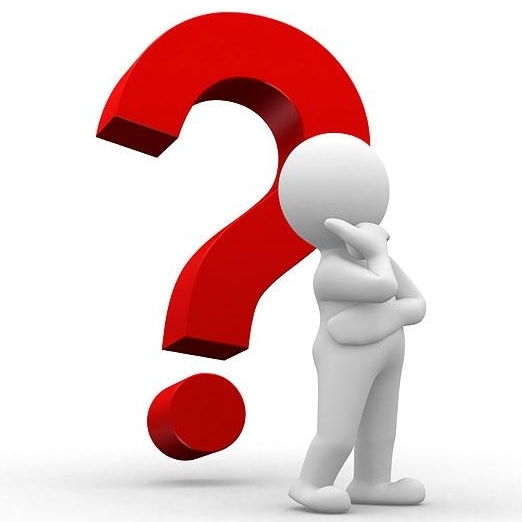 Додаток № 1.1122.ФАРШ  РИБНИЙЗбірник рецептур, 2003 рік                                                                 стор.491ВИХІД                                                      -                                          1000Технологія приготуванняФіле риби нарізають на шматочки вагою 45-50 г і припускають. Готову рибу подрібнюють, додають пасеровану цибулю, зелень петрушки, білий соус та ретельно перемішуютьДодаток № 2.1123.ФАРШ  РИБНИЙ З РИСОМЗбірник рецептур, 2003 рік                                                                  стор.491ВИХІД                                                      -                                          1000Технологія приготуванняФіле риби нарізають на шматочки вагою 45-50 г і припускають. Готову рибу подрібнюють, додають пасеровану цибулю, зелень петрушки, білий соус та ретельно перемішуютьПри приготуванні фаршу рибного з рисом готовий рибний фарш з’єднають з розсипчастим рисом.Додаток № 3.Тести по темі1. Риба ціниться вмістом...
білків, жирів
білків і вуглеводів
жирів, мінеральних речовин2. Жирна риба містить такий відсоток жирів
5-15%
15-20%
2-5%3. Живу рибу зберігають протягом...
24 год.
1-2 діб
12 год.4. Вкажіть температуру замороженої риби
-8; -10°С
-2; -3°С
-6; -8°С5. Філе риби розморожують...
у воді
на повітрі
у розчині солі6. Дефростація риби - це...
нагрівання в електричному полі надвисокої частоти
розморожування у воді
розморожування у розчині кухонної солі7. Вкажіть, чи можна розморожувати риби у воді (температура 35-40°С)
так
ні
іноді8. Для пластування використовують рибу, масою...
до 1,5 кг
більше 1,5 кг
1-1,5 кг9. Цілу розібрану рибу зберігають при температурі 0 до -4°С протягом
24 год.
12 год.
10 год.Тема програми №5 : «Приготування напівфабрикатів для борошняних кондитерських виробів».Тема уроку № 4: «Інструктаж за змістом занять, організації робочого місця, безпеки праці. Устаткування , посуд, інструмент, інвентар для приготування напівфабрикатів для борошняних кондитерських виробів. Приготування фаршу з круп, гороху, квасолі, з капусти»Картка – завдання № 11. Назвіть послідовність організації робочого місця  при приготуванні фаршу з крупи.2. Складіть технологічну схему приготування фаршу  рисового з яйцем. 3. Використовуючи технологічну картку (додаток №1), зробити розрахунок сировини для приготування фаршу на 10 порцій. Вихід  однієї порції  - 70 гр.Картка – завдання № 2Назвіть послідовність організації робочого місця  при приготуванні фаршу з квасолі.Складіть технологічну схему приготування фаршу  рисового з грибами. Використовуючи технологічну картку (додаток №2), зробити розрахунок сировини для приготування фаршу на 10 порцій. Вихід  однієї порції  - 70 гр. Картка – завдання № 31. Назвіть послідовність організації робочого місця  при приготуванні фаршу з капусти.2. Складіть технологічну схему приготування фаршу  з капусти. 3. Використовуючи технологічну картку (додаток №3), зробити розрахунок сировини для приготування фаршу на 10 порцій. Вихід  однієї порції  - 70 гр. Картка – завдання № 41. Назвіть послідовність організації робочого місця  при приготуванні фаршу з квасолі.2. Складіть технологічну схему приготування фаршу  рисового з грибами. 3. Використовуючи технологічну картку (додаток № 4), зробити розрахунок сировини для приготування фаршу на 10 порцій. Вихід  однієї порції  - 70 гр. Додаток  №1ТЕХНОЛОГІЧНА КАРТКА
Фарш рисовой з яйцем
Рецептура   № 1133                                                Збірник рецептур, 2003 ріку Вихід                                                        -                                        1000Технологія приготуванняГотують відварний рис, потім додають розтоплений маргарин, подрібненні яйця, дрібно нарізану зелень та обережно перемішують.Додаток  №2ТЕХНОЛОГІЧНА КАРТКАФарш рисовой з грибамиРецептура № 1134                                                 Збірник рецептур, 2003 ріку  Вихід                                                        -                                        1000Технологія приготуванняГотують відварний рис. Відварні гриби подрібнюють, підсмажують з цибулею та перемішують з розсипчастим рисом та пасерованою цибулею.Додаток  №3ТЕХНОЛОГІЧНА КАРТКАФарш зі свіжої капусти Рецептура № 1126                                                  Збірник рецептур, 2003 ріку  Вихід                                                        -                                        1000Технологія приготування   Свіжу обчищену капусту шинкують, потім кладуть шаром не більше 3 см на лист з розтопленим жиром і смажать до готовності у жаровій шафі при температурі 180-220 о С. готову капусту охолоджують, додають сіль, пасеровану цибулю або зварені круто яйця, дрібно нарізану зелень петрушки.     Солити капусту до смаження або неохолоджену  після смаження неможна, тому що при цьому з неї виділяється волога, що знижує якість фаршу.  Якщо свіжа капуста гірчить, її попередньо бланшують  протягом 3-5 хв., відкидають, обсушують, потім смажать. Свіжу капусту при частому перемішуванні можна смажити на електроплиті.Додаток  №4ТЕХНОЛОГІЧНА КАРТКАФарш із квасолі та картоплі з макомРецептура № 1130                                                  Збірник рецептур, 2003 ріку Вихід                                                        -                                        1000Технологія приготування   Варені квасолю й картоплю протирають гарячими, обпарений і промитий мак розтирають, змішують із квасолею та картоплею, солять, додають цукор.   Цей фарш використовують у теплому стані.Додаток  №5Тести по теміПеред тепловою обробкою бобові замочують
 у теплій воді
 в холодній воді
 в гарячій воді Яку із вказаних круп не промивають?
 манну
 перлову
 пшоно Перлову крупу виготовляють із зерен
 пшениці
 ячменю
 проса  При замочуванні маса бобових збільшується
 в 3 рази
 в 2 рази
 в 4 рази Яку з вказаних круп ошпарюють окропом?
 перлову
 гречку
 пшоно При варінні бобових їх заливають
 холодною водою
 окропом
 теплою водою Пшоно перед варінням обшпарюють, щоб видалити з нього
 гіркуватий присмак
 борошнистий присмак
 клейку консистенцію Коли солять бобові?
 на початку варіння
 під час варіння
 в кінці варіння Для розсипчастої каші співвідношення крупи і води становить
 1:1
 1:2
 1:3 Горох варять протягом
 1,5-2 год.
 3-4 год.
 1-1,5 год.СИРОВИНАБРУТТОНЕТТООкунь морський15551026Або судак21381026Або сом22801026Маса готової риби-841Цибуля ріпчаста150126Маса пасерованої цибулі-63Борошно пшеничне1010Маргарин столовий100100Петрушка (зелень)97Спеції1212СИРОВИНАБРУТТОНЕТТООкунь морський15551026Або судак21381026Або сом22801026Маса готової риби-841Цибуля ріпчаста150126Крупа рисова120120Маса вареного риса-336Маса пасерованої цибулі-63Борошно пшеничне1010Маргарин столовий100100Петрушка (зелень)97Спеції1212СировинаБруттоНеттоКрупа рисова300300  Маса вареного рису-840Яйця3 шт.120Маргарин столовий8080Зелень (петрушка, кріп)1410Сіль1010СировинаБруттоНеттоКрупа рисова320320  Маса вареного рису-896Гриби білі сушені5858  Маса варених грибів-116Маргарин столовий7070Цибуля ріпчаста5042  Маса пасерованої   цибулі-21Перець чорний молотий0,20,2Сіль1010СировинаБруттоНеттоКапуста білоголова свіжа15001200Маргарин столовий7070Маса готової капусти-900  Яйця2  шт.100    або цибуля ріпчаста238200Маргарин столовий3030  Маса пасерованої   цибулі-100Перець чорний молотий0,20,2Петрушка (зелень)1410Сіль1010СировинаБруттоНеттоКвасоля156140/250Картопля550412/400Мак300300Цукор3030